إدارة غرب طنطا التعليمية 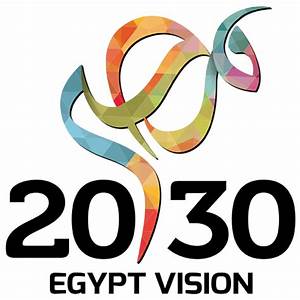 قسم التخطيط والمشروعاتسجلات منسق التخطيط والمشروعات          قسم التخطيط والمشرعات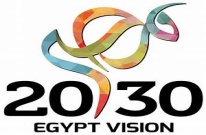 إدارة غرب طنطا التعليمية مدرسة ...............التخطيط والمشروعات تشكيل فريق التخطيط والمشروعات بالمدرسةمنسق التخطيط                                                                    مدير المدرسةإدارة غرب طنطا التعليمية مدرسة ...............أمر تكليف       تم تكليف الأستاذ/ة ............. الوظيفة ........... التخصص .............       للقيام بمهام منسقا للتخطيط والمشروعات بالمدرسة   قبلت التكليف                                              مدير المدرسة إدارة غرب طنطا التعليمية         مدرسة ..............                    بيانات منسق التخطيط والمشروعات بالمدرسة الاسم /.................................................الوظيفة /..................................................التخصص/................................................التليفون/...................................................البريد الالكتروني الشخصي / .....................                                                                   مدير المدرسةإدارة غرب طنطا لتعليمية مدرسة ...................                             بيانات المدرسةالبريد الالكتروني للمدرسة الرقم المسلسل الرقم التعريفيالمبنى المدرسي عدد الفصول.................................عدد الأدوار...................................عدد المرافق...................................حالة المبنى....................................العاملين بالمدرسةعدد المعلمين ...............................................عدد الإداريين..................................................عدد العمال...................................................المتعلمينعدد الطلاب في كل صف........................................العدد الإجمالي للمتعلمين...........................منسق التخطيط                                              مدير المدرسةإدارة غرب طنطا التعليميةادارة غرب طنطا التعليمية مدرسة ..............                     تقاريرمتابعة الخطةالإستراتيجية الربع سنوي في الفترة من      إليتقرير متابعة الخطة الإستراتيجية عن الربع الأول في الفترة من 1-9-2018وحتى 1-11-02018المشروع الرئيسي (                               ) المشروع الفرعي (                                ) الاجراءات القائم على التنفيذعدد المستهدفين ماتم انجازهمالم يتم انجازه اسباب عدم الانجازوالاجراءات المتخذة حيال ذلك   منسق التخطيط                                              مدير المدرسةإدارة غرب طنطا التعليمية مدرسة......................   سجل الاجتماعات اليوم / ..........................التاريخ/..........................                المكان/............................الهدف من الاجتماع / .........................محضر الاجتماع ................................................................................................................................................................................................................................................................................................................................................................................................................................................................................................................................................................................................................................................. .التوصيات......................................................................................................................................................................الأعضاء فريق التخطيط        منسق التخطيط               مدير المدرسةمالاسمالوظيفةالدور في الفريقالتوقيع1مدير المدرسةرئيس الفريق2مسئول وحدة التدريب عضو3الأخصائي الاجتماعيعضو4أخصائي التطوير التكنولوجيعضو5ممثل عن مجلس الامناءعضو6ممثل عن المتعلمينعضو7منسق التخطيط